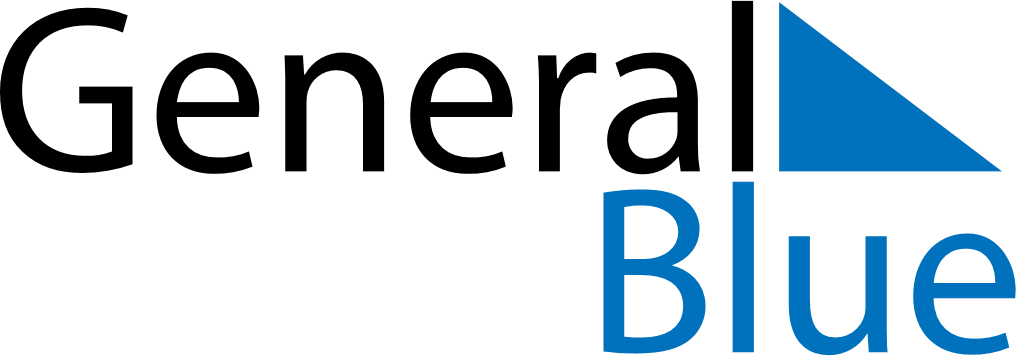 October 2029October 2029October 2029South KoreaSouth KoreaMondayTuesdayWednesdayThursdayFridaySaturdaySunday1234567National Foundation Day891011121314Hangul Day1516171819202122232425262728293031